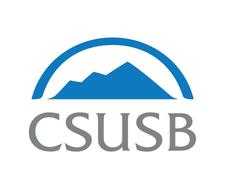 STAFF COUNCILAGENDAApril 4, 20182:00 – 3:00 pm  CE-336Approval of March 21 MinutesOld BusinessElections Officer ReportsChairVice ChairMeet and Greet Follow-Up Survey Feedback Revised By-Laws Social Committee SecretaryTreasurerNew BusinessPresident’s Staff Open Forum Feedback (J. Casillas) Recent Family/Child Loss Support Group (J. Casillas) Sexual Assault Awareness Month (S. Barnier) Committee Updates	Elections Committee 	One-Minute ItemsDates to KnowFriday, April 6 – Faculty/Staff Appreciation @ CSUSB Softball (1:00 pm, Coyote Park – RSVP aguijarro@csusb.edu by EOB today) Saturday, April 14 – Leadership Challenge Center Staff and Faculty DayWednesday, April 18 – Staff Council Candidate Meet & Greet Saturday, April 21 – Coyote Cares Day (Office of Community Engagement) Thursday, April 26 – 50/50 Film & Discussion (8:00 – 10:30 am @ SMSU) Adjournment   Next Meeting: 	April 18, 2018 	            		Time: 2:00 – 3:00 pm	             		Location: CE-336